.Sequence: AAB, AB, ABBPART APOINT, ¼ TURN RIGHT, SHUFFLE, STEP TURN, SHUFFLESIDE ROCK, SAILOR STEP, ROCK FORWARD, SAILOR TURNRIGHT HOOK, SHUFFLE, ROCK FORWARD, ½ SHUFFLE TURNSIDE ROCK, BEHIND, SIDE, FORWARD, SIDE ROCK, COASTER STEPFULL TURN (PIVOT TURN), SHUFFLE, STEP TURN, SHUFFLEFULL TURN (PIVOT TURN), SHUFFLE, STEP TURN, SHUFFLESHUFFLE, STOMP, STOMP UPPART BTOE, HEEL, RIGHT SHUFFLE, TOE, HEEL, LEFT SHUFFLEROCK FORWARD, ½ SHUFFLE TURN, ROCK FORWARD, COASTER STEP¼ TURN LEFT, SHUFFLE FORWARD, ½ TURN RIGHT, SHUFFLE FORWARD¼ TURN LEFT, SHUFFLE FORWARD, ½ TURN RIGHT, SHUFFLE FORWARDHamster-Party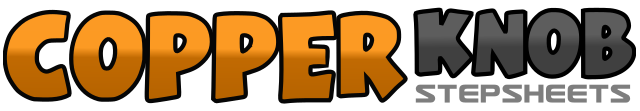 .......拍数:0墙数:1级数:Intermediate.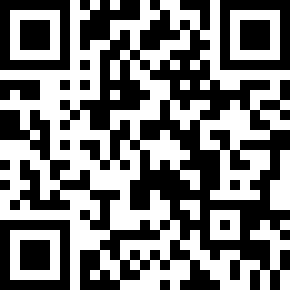 编舞者:Andrea Scharf (DE)Andrea Scharf (DE)Andrea Scharf (DE)Andrea Scharf (DE)Andrea Scharf (DE).音乐:Thank God I'm A Country Boy (Radio Edit) - Hampton The HampsterThank God I'm A Country Boy (Radio Edit) - Hampton The HampsterThank God I'm A Country Boy (Radio Edit) - Hampton The HampsterThank God I'm A Country Boy (Radio Edit) - Hampton The HampsterThank God I'm A Country Boy (Radio Edit) - Hampton The Hampster........1-2Point right toe beside left foot (facing 12:00), on ball of left foot making a ¼ turn right (facing 3:00) and point right heel forward (3:00)3&4Step right foot forward (3:00) and close left foot behind right foot, step right foot forward (3:00)5-6Step left foot forward (3:00), make a ½ turn right (facing 9:00) and step right in place7&8Step left foot forward (9:00) and close right behind left foot, step left foot forward (9:00)1-2Rock right foot to right side (12:00), rock back on left foot3&4Cross right foot behind left foot (4:30), step left foot to left side (6:00), step right foot in place5-6Rock left foot forward (9:00), rock back on right foot7&8Cross left foot behind right foot (1:30), with a ¼ turn to the left (facing 6:00) step right foot to the right (12:00) and step left foot to left side (6:00)1-2Touch right heel forward (6:00), hook right leg in front of left shin3&4Step right foot forward (6:00) and close left foot behind right foot, step right foot forward (6:00)5-6Rock left foot forward (6:00), rock back on right foot7&8With a ¼ turn to the left (facing 3:00) step left to left side (12:00) and close right beside left foot, with a ¼ turn to the left (facing 12:00) step left foot forward (12:00)1-2Rock right foot to right side (3:00), rock back on left foot3&4Cross right foot behind left foot (7:30) and step left foot to left side (9:00), cross right foot in front of left foot (10:30)5-6Rock left foot forward (12:00), rock back on right foot7&8Step back on left foot (6:00) and step right beside left foot, step left foot forward (12:00)1-2On ball of left foot make a ½ turn left (facing 6:00)and step and step back on right foot (12:00), on ball of right foot make a ½ turn left (facing 12:00) and step forward on left foot (12:00)3&4Step right foot forward (12:00) and close left beside right foot, step right foot forward (12:00)5-6Step left foot forward (12:00), make a ½ turn right (facing 6:00) and step right in place7&8Step left foot forward (6:00) and close right behind left foot, step left foot forward (6:00)1-2On ball of left foot make a ½ turn left (facing 12:00) and step back on right foot (6:00), on ball of right foot make a ½ turn left (facing 6:00)and step forward on left foot (6:00)3&4Step right foot forward (6:00) and close left beside right foot, step right foot forward (6:00)5-6Step left foot forward (6:00), make a ½ turn right (facing 12:00) and step right in place7&8Step left foot forward (12:00) and close right behind left foot, step left foot forward (12:00)1&2Step right foot forward (12:00) and close left behind right foot, step left foot forward (12:00)3-4Stomp left foot forward (12:00), stomp right foot up beside left foot1-2Touch right toe beside left foot (facing 12:00), touch right heel beside left foot3&4Step right foot forward (12:00) and close left foot behind right foot, step right foot forward (12:00)5Touch left toe beside right foot6Touch left heel beside right foot7&8Step left foot forward (12:00) and close right foot behind left foot, step left foot forward (12:00)1-2Rock right foot forward (12:00), rock back on left foot3&4With a ¼ turn to the right (facing 3:00) step right foot to right side (6:00) and close left foot beside right foot, with a ¼ turn to the right (facing 6:00), step right foot forward (6:00)5-6Rock left foot forward (6:00), rock back on right foot7&8Step left foot back (12:00) and step right foot beside left foot, step left foot forward (6:00)1-2Step right foot forward (6:00), make a ¼ turn left (facing 3:00) and step left foot in place3&4Step right foot forward (3:00) and close left foot behind right foot, step right foot forward (3:00)5-6Step left foot forward (3:00), make a ½ right (facing 9:00) and step right foot in place7&8Step left foot forward (9:00) and close right foot behind left foot, step left foot forward (9:00)1-2Step right foot forward (9:00), make a ¼ left (facing 6:00) and step left foot in place3&4Step right foot forward (6:00) and close left foot behind right foot, step right foot forward (6:00)5-6Step left foot forward (6:00), make a ½ turn right (facing 12:00) and step right foot in place7&8Step left foot forward (12:00) and close right foot behind left foot, step left foot forward (12:00)